Western Australia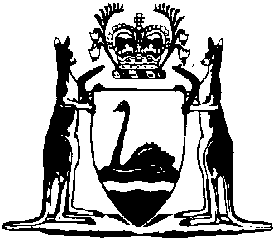 Road Traffic (Vehicles) Amendment (Offensive Advertising) Act 2023Road Traffic (Vehicles) Amendment (Offensive Advertising) Act 2023 Commencement Proclamation 2023Western AustraliaRoad Traffic (Vehicles) Amendment (Offensive Advertising) Act 2023 Commencement Proclamation 2023Contents1.	Citation	12.	Commencement	1Road Traffic (Vehicles) Amendment (Offensive Advertising) Act 2023Road Traffic (Vehicles) Amendment (Offensive Advertising) Act 2023 Commencement Proclamation 2023Made under the Road Traffic (Vehicles) Amendment (Offensive Advertising) Act 2023 section 2(b) by the Governor in Executive Council.1.	Citation		This proclamation is the Road Traffic (Vehicles) Amendment (Offensive Advertising) Act 2023 Commencement Proclamation 2023.2.	Commencement		The Road Traffic (Vehicles) Amendment (Offensive Advertising) Act 2023, other than sections 1 and 2, comes into operation on 1 November 2023.C. DAWSON, Governor.	L.S.D. MICHAEL, Minister Assisting the Minister for Transport.Note:	This proclamation brings into operation the remainder of the Road Traffic (Vehicles) Amendment (Offensive Advertising) Act 2023.